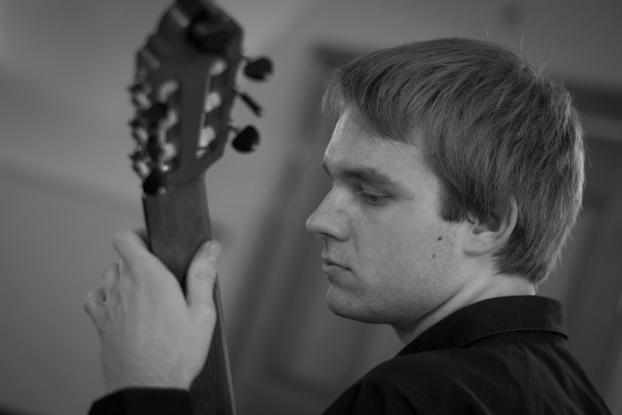 Dejan Rumpf je z igranjem kitare začel v mladih letih. Že zgodaj se je začel udeleževati različnih tekmovanj, med katerimi sta bili mednarodno tekmovanje v Murski Soboti (Mörski medanrodni festival kitare) in Tekmovanje mladih slovenskih glasbenikov (TEMSIG), kjer je svoje spretnosti dokazoval z mnogimi odličnimi rezultati. V času šolanja na Konservatoriju za glasbo in balet Maribor, kjer ga je poučeval Vojko Vešligaj, je začel obiskovati tuja tekmovanja. Na mednarodnem tekmovanju v kraju Zruč nad Sázavou na Češkem je zasedel tretje mesto, enak rezultat kot na tekmovanju v srbskem Nišu. Leta 2011 je zmagal v Leskovcu, dve leti kasneje pa bil eden izmed finalistov tekmovanja Guitar Art Festival 2013 v svoji kategoriji. Enak rezultat je ponovil na tekmovanju Guitar Kutná Hora leta 2015.
V zadnjih letih je pripravil tudi nekaj koncertov. Zanj najpomembnejši je bil odigran v Postojni, kjer mu je bilo dovoljeno biti del enega izmed kitarskih večerov v okviru Kitarskega festivala Postojna 2015. 
Trenutno študira na Universität für Musik und darstellende Kunst Graz pri Paolu Pegoraru. PROGRAM RECITALALuys de Narváez - iz Los seys libros del Delphín
	Fantazija št. 10 
	Fantazija št. 1Mario Castelnuovo-Tedesco - iz Suite Escarraman
	VI. »Pesame dello amor…«
	I. GallardaAndrés Segovia
	Estudio sin luzFrançois De Fossa - Divertissement no. 2 op. 13
	I. Largo Cantabile
	II. Rondò – AllegroLuigi Legnani – iz zbirke 36 Capricciev
	št. 22
	št. 7Lennox Berkeley – Sonatina op. 52/1
	Allegretto
	Lento
	Allegro non troppo (Rondo)